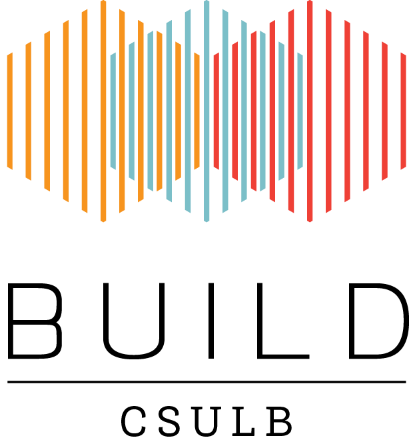 BUILD Gas Chromatrography/Mass Spectrometry (GC/MS) Workshop RegistrationPlease complete, sign and return this form to Jesus A. Reyes (Jesus.Reyes@csulb.edu) to register for the GC/MS workshop--* THIS IS A TWO DAY  WORKSHOP (WITH OPTION FOR A THIRD)Registration form must be received by Tuesday July 31st 2018.  Confirmation of registration will be sent by email.I hereby register for the GC/MS workshop, August 6th- 8th , 2018 from  10pm-430pm each dayFULL NAME           Title ____________First Name ___________________________________________________________________Last Name ___________________________________________________________________        Suffix _____________ADDRESSStreet Address 1 ______________________________________________________________Street Address 2 ______________________________________________________________                    City ______________________________________________________________                   State ______________             Zip code _______________    E-Mail Address _____________________________________________________________    Phone Number _____________________________________________________________  Please complete and return this form by email (subject: GC/MS 2018)  to:  jesus.reyes@csulb.edu  QuestionsJesus A. ReyesJesus.Reyes@csulb.edu CSULB BUILD ProgramCalifornia State University Long Beach1250 Bellflower Blvd, Long Beach, CA 90840-4501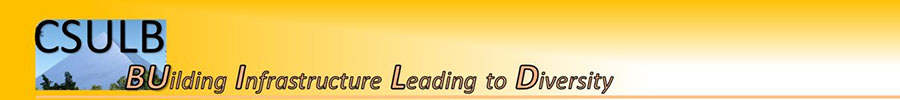 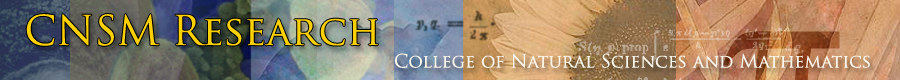 NameSignatureDate